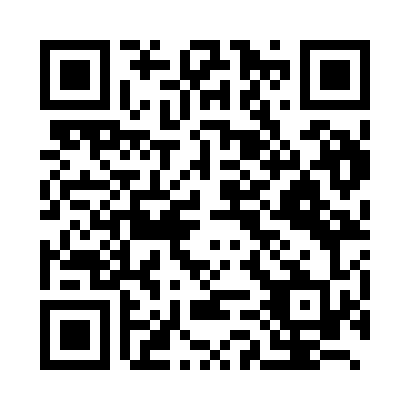 Prayer times for Lamidanda, NepalWed 1 May 2024 - Fri 31 May 2024High Latitude Method: NonePrayer Calculation Method: Muslim World LeagueAsar Calculation Method: ShafiPrayer times provided by https://www.salahtimes.comDateDayFajrSunriseDhuhrAsrMaghribIsha1Wed3:565:2011:553:286:327:512Thu3:555:1911:553:276:327:513Fri3:545:1811:553:276:337:524Sat3:535:1711:553:276:337:535Sun3:525:1611:553:276:347:546Mon3:515:1611:553:276:357:557Tue3:505:1511:553:276:357:558Wed3:495:1411:553:276:367:569Thu3:485:1411:553:266:367:5710Fri3:475:1311:553:266:377:5811Sat3:465:1211:553:266:377:5812Sun3:455:1211:553:266:387:5913Mon3:455:1111:553:266:398:0014Tue3:445:1111:553:266:398:0115Wed3:435:1011:553:266:408:0216Thu3:425:1011:553:266:408:0217Fri3:415:0911:553:266:418:0318Sat3:415:0911:553:266:418:0419Sun3:405:0811:553:256:428:0520Mon3:395:0811:553:256:438:0521Tue3:395:0711:553:256:438:0622Wed3:385:0711:553:256:448:0723Thu3:385:0611:553:256:448:0824Fri3:375:0611:553:256:458:0825Sat3:365:0611:553:256:458:0926Sun3:365:0511:553:256:468:1027Mon3:355:0511:563:256:468:1128Tue3:355:0511:563:256:478:1129Wed3:355:0511:563:256:478:1230Thu3:345:0411:563:256:488:1331Fri3:345:0411:563:256:488:13